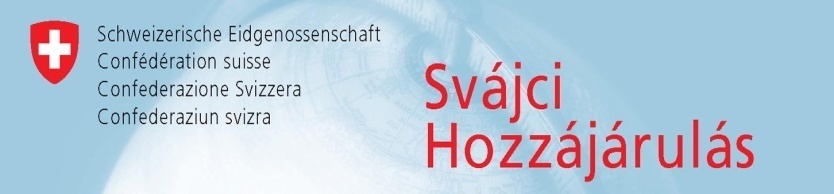   MEGHÍVÓSzeretettel meghívjuk Önt a
„Segítünk, hogy segíthess magadon!”
SMCA - 2013- 0756 - S pályázat keretén belül megvalósulóklubfoglalkozásra:
ÁLLÁSKERESÉSKedvezményezett: „ADD A KEZED” Püspökladányi Nagycsaládosok EgyesületeHelyszín: Kodály Zoltán utca 4.Időpont: 2014. december 10.      15 00 – 16 00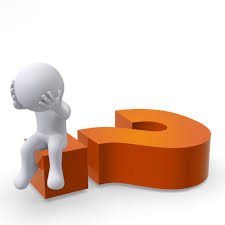 ELŐADÁS TÉMÁJA:Hogyan mondjunk fel? Munkahelyváltás okaiEuropass önéletrajz, Motivációs levélMunkaszerződés tartalmaMit tegyek, ha munkanélküli lettem?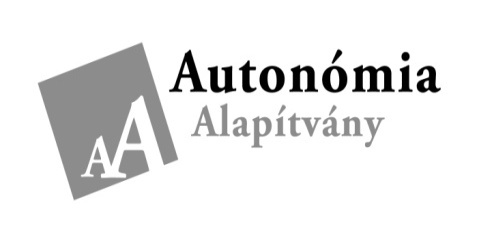 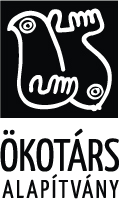 